รายงานผลการดำเนินการของรายวิชา (มคอ.5)(Course Report)ผลการสอนจริงเทียบกับแผนการสอน (Number of actual teaching hours compared with the teaching plan) เป็นไปตามแผนการสอน (as expected in a lesson plan) ไม่เป็นไปตามแผนการสอนเนื่องจาก (If not, please specify) ……………………………………………..…………................................................................................................................................................................................................................................................................................................................................................ผลการบูรณาการกับการวิจัย การบริการวิชาการ และการทำนุบำรุงศิลปะและวัฒนธรรม (Achievement on integration with research, academic services and  arts and cultural preservation)............................................................................................................................................................................................................................................................................................................................................................ผลการทวนสอบผลสัมฤทธิ์การเรียนรู้ (Verification of learning achievement)ผลการประเมินการสอนของอาจารย์ (ประเมินตนเอง)(Self-evaluation by instructor)ผลการสอบของนักศึกษา (จากระบบบริการการศึกษาของสำนักทะเบียนฯ) Student''s Grade Report (from the system of Office of the Registrar)เอกสารแนบ  รายงานผลการดำเนินการของรายวิชาผลการประเมินการสอนของอาจารย์โดยนักศึกษา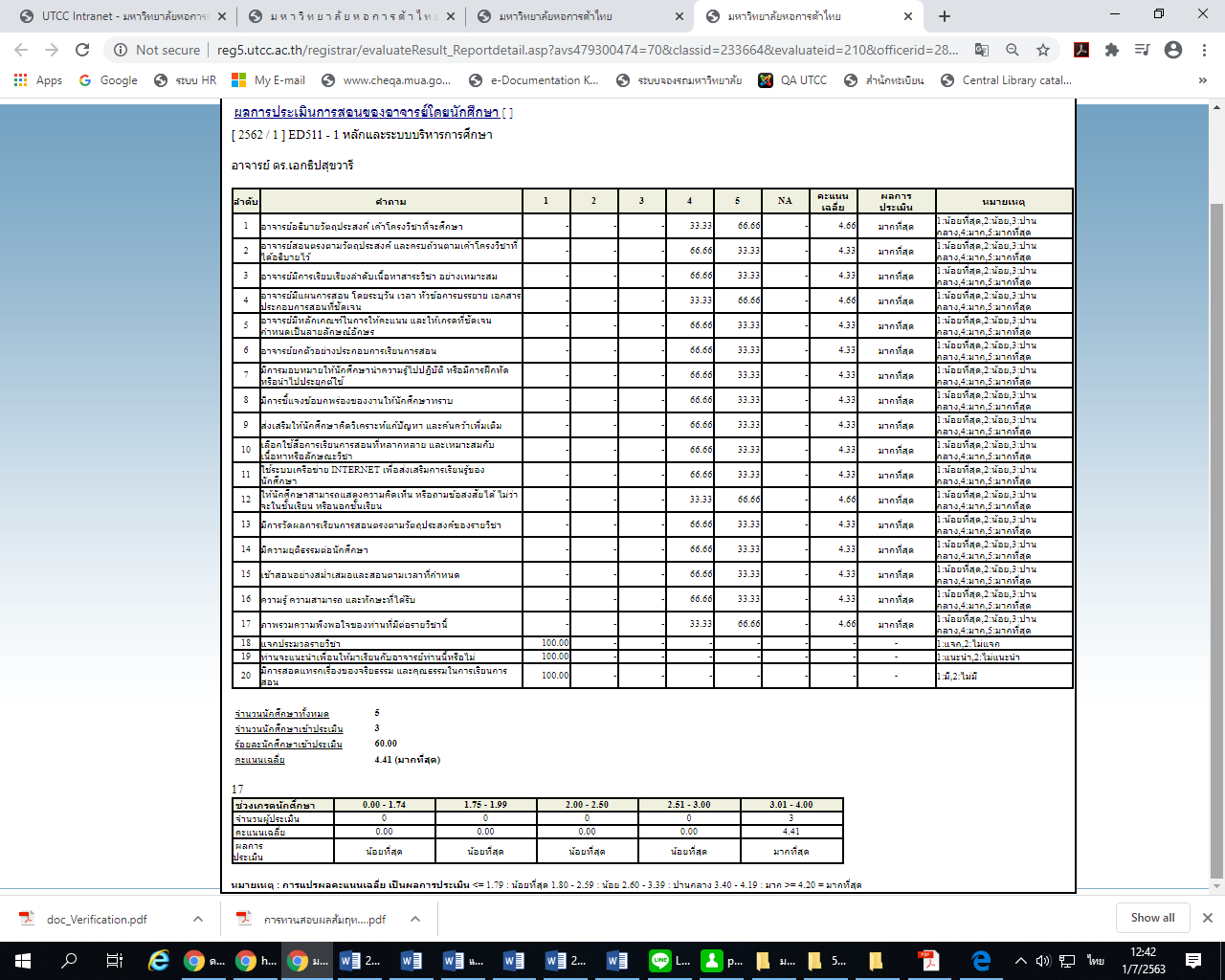 ชื่อวิชา (Course Title)...........................................................................................................................................................................................................................รหัสวิชา (Course Code).........................หน่วยกิต (Credits).........................อาจารย์ผู้สอน (Instructor)............................................................................................................................................................รายวิชาของสาขาวิชา/หลักสูตร(Department/Program)............................................................................................................................................................ภาคเรียน (Semester)............................................................................................................................................................ปีการศึกษา (Academic Year)............................................................................................................................................................จุดมุ่งหมาย(Objectives)วิธีการวัดผล(Evaluation methods)ผลลัพธ์การเรียนรู้ที่ได้(Students’ learning outcomes)ผลการประเมินการสอน(Result from course evaluation)แนวทางการปรับปรุง(Improvement plan)1) จำนวนนักศึกษาที่ลงทะเบียนเรียน (ณ วันหมดกำหนดการเพิ่มถอน)                                                คน    (Number of registered students) (As of the last day of Adding/Withdrawal)2) จำนวนนักศึกษาคงอยู่เมื่อสิ้นสุดภาคการศึกษา                                                                           คน    (Number of students at the end of semester)3) จำนวนนักศึกษาที่ถอน (W)                                                                                                คน    (Number of students who withdraw; W)4) การกระจายของระดับคะแนน (เกรด) (Grade distribution)อาจารย์ผู้รับผิดชอบรายวิชา :อาจารย์ผู้รับผิดชอบรายวิชา :………………………………………………………………..………………………………………………………………..………………………………………………………………..(Responsible Faculty Member/Coordinator)(Responsible Faculty Member/Coordinator)(Responsible Faculty Member/Coordinator)(Responsible Faculty Member/Coordinator)(Responsible Faculty Member/Coordinator)ลงชื่อ..............................................................................................................วันที่.....................................(Signature)(Submission Date)หัวหน้าหลักสูตร :หัวหน้าหลักสูตร :………………………………………………………………..………………………………………………………………..………………………………………………………………..(Chairperson/Program Director)(Chairperson/Program Director)(Chairperson/Program Director)(Chairperson/Program Director)(Chairperson/Program Director)ลงชื่อ..............................................................................................................วันที่.....................................(Signature)(Submission Date)